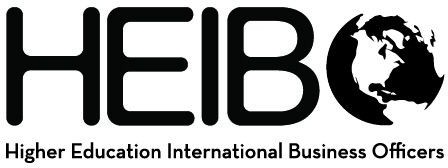 Looking for a professional network for your International Business Managers?Higher Education International Business Officers (HEIBO) is a new network for finance directors, business managers, financial analysts, and accountants who work with study abroad, international student/scholar services, and international business offices. The focus of the network is on best practices and procedures in our field.Who are members of HEIBO?Members include professionals from:large and small institutionspublic and private institutionsstudy abroad providersWhat are the benefits of membership?Network of professionals experienced in issues specific to international educationResponsive and active listserv to answer questions and share current informationAnnual conference held each fall at rotating host institutionsNEW: website of upcoming events, resources, and best practices: https://heibo.global.umn.edu/For more info, please contact: Missy PetersonDirector of Finance & OperationsGlobal Programs and Strategy Alliance University of Minnesota peter329@umn.edu612-624-3950https://heibo.global.umn.edu/